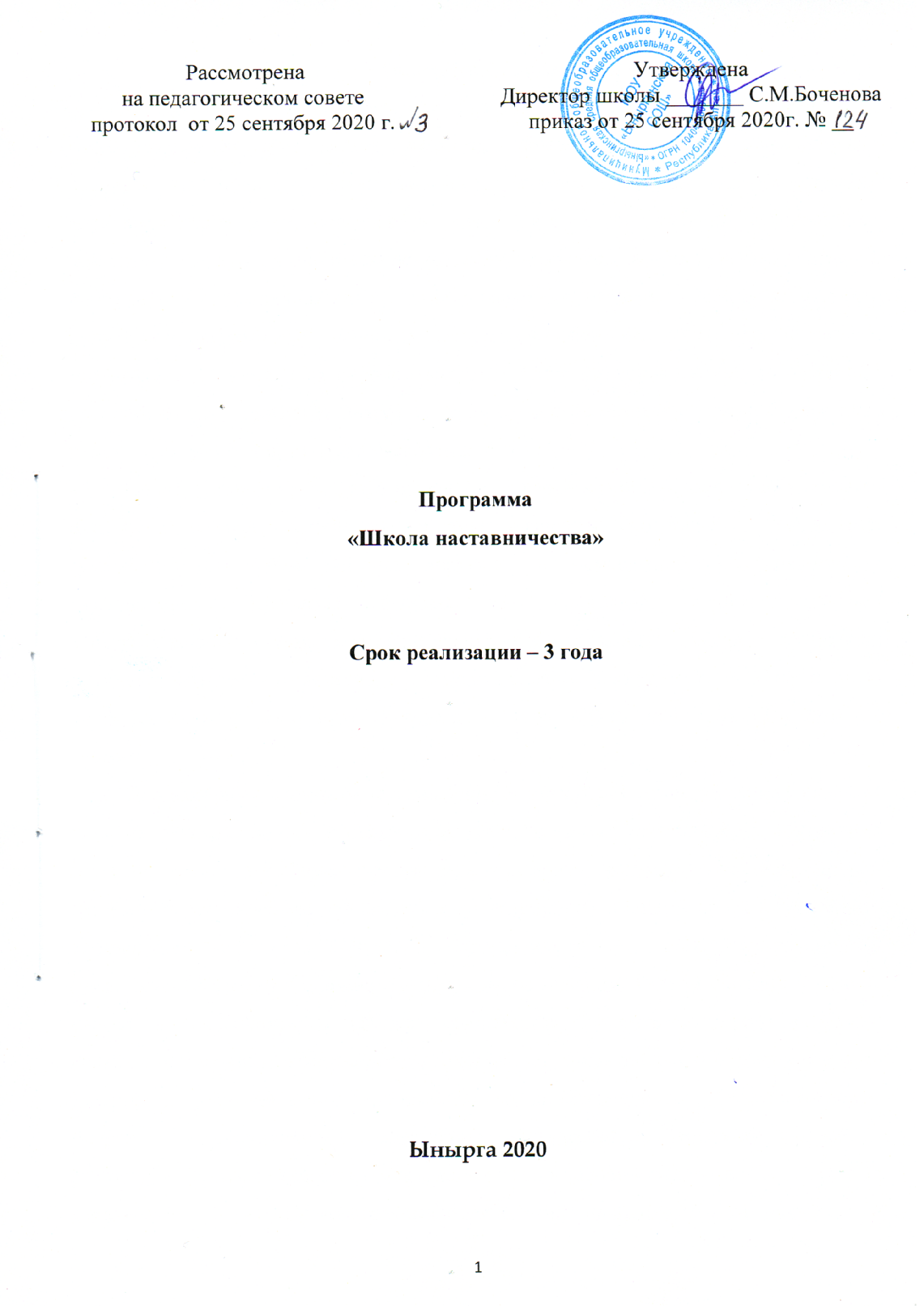 Пояснительная запискаК сожалению, в современных условиях профессионального образования недостаточное внимание уделяется практико - ориентированной подготовке будущих специалистов, поэтому  выпускник вуза, колледжа вынужден в максимально короткие сроки адаптироваться в новых для него условиях практической деятельности. Сегодня  наставничество  заслуживает самого пристального внимания, в нем отражена жизненная необходимость выпускника учебного заведения получить поддержку опытного профессионала, который способен предложить практическую и теоретическую помощь на рабочем месте. В МОУ «Ыныргинская СОШ» процесс наставничества затрагивает интересы  трёх субъектов взаимодействия: обучаемого, самого наставника и организации-работодателя.Современной школе нужен профессиональный компетентный, самостоятельно мыслящий педагог, психически и технологически способный к реализации гуманистических ценностей на практике, к осмысленному включению в инновационные процессы. Однако, как показывает анализ школьной действительности и социально педагогических исследований, даже при достаточно высоком уровне готовности к педагогической деятельности личностная и профессиональная адаптация молодого учителя может протекать длительно и сложно.Для молодого специалиста вхождение в новую деятельность сопровождается высоким эмоциональным напряжением, требующим мобилизации всех внутренних ресурсов. Решить эту стратегическую задачу поможет создание гибкой и мобильной системы наставничества, способной оптимизировать процесс профессионального становления молодого учителя, сформировать у него мотивации к самосовершенствованию, саморазвитию, самореализации. В этой системе отражена жизненная необходимость молодого специалиста получить поддержку опытного педагога наставника, который готов оказать ему практическую и теоретическую помощь на рабочем месте и повысить его профессиональную компетентность. Возврат к наставничеству в современном образовательном процессе как форме работы с молодыми педагогами указывает на недостаточность других используемых управленческих и образовательных технологий подготовки специалистов и возможность применить этот тип отношений как резерв успешного управления профессиональным становлением личности.1.Цель программы: обеспечить  постепенное вовлечение молодого учителя во все сферы профессиональной деятельности; способствовать становлению профессиональной деятельности педагога; создание условий для самореализации, для приобретения ими практических навыков, необходимых для педагогической деятельности, закрепления молодых специалистов в коллективе. 2. Задачи программы:Формировать и воспитывать у молодых специалистов потребность в непрерывном самообразовании Помочь учителю, опираясь в своей деятельности на достижения педагогической науки и передового педагогического опыта, творчески внедрять идеи в учебно-воспитательный процесс. Создать условия для профессиональной адаптации молодого педагога в коллективе.Способствовать формированию индивидуального стиля творческой деятельности; вооружить начинающего педагога конкретными знаниями и умениями применять теорию на практике.3. Планируемые результаты  Программы:подготовка молодого специалиста, в будущем состоявшегося Учителя;совершенствование системы методической работы;повышение качества образования; повышение уровня аналитической культуры всех участников учебно-воспитательного процесса.4. Индикативные показатели Программы:умение планировать учебную деятельность,  как собственную, так и ученическую, на основе творческого поиска через самообразование; овладение методикой проведения нетрадиционных уроков; умение работать с классом на основе изучения личности ребенка, проводить индивидуальную работу; умение проектировать воспитательную систему; умение индивидуально работать с детьми; овладение системой контроля и оценки знаний учащихся; становление молодого учителя как учителя-профессионала;повышение методической, интеллектуальной культуры учителя;5. Организация работы по программе:Работа с молодыми специалистами ведется по плану, составленному к началу учебного года. Основные направления  работы по реализации Программы5.1. Составление планов работы с молодыми специалистами.План работы  информационно-методического центра включает:* создание оптимальных условий для успешной работы* проведение индивидуальных бесед и консультаций с молодыми специалистами;* оказание практической помощи по планированию и проведению уроков, в том числе предварительную работу с конспектами уроков и анализ проведённых уроков;* проведение диагностики уровня профессиональной компетентности молодых специалистов, систематическое изучение их методических и педагогических проблем.5.2. Проведение анкетирования и составление информационной карточки молодого учителя.	С первых дней работы молодого учителя проводится анкетирование – своеобразное микроисследование, позволяющее выявить потенциальные возможности педагогов в обучении, воспитании, проведении экспериментальной работы, диагностика профессионального мастерства. Заполняется информационная карта молодого специалиста. 5.3. Организация наставничества. Закрепление педагогов-наставников за молодыми специалистами и организация их работы. 	Помощь наставника заключается в оказании помощи по анализу программ, конструированию урока, подборе методического и дидактического оснащения, работе с нормативными документами, соблюдении научной организации труда учителя, корректированию результативности профессиональной деятельности молодого учителя.	Наставник не контролирует, а способствует быстрейшей адаптации молодого специалиста к педагогической деятельности в школе, предоставляя ему методическую, психолого-педагогическую, управленческую, нормативно-правовую информацию.5.4 . Составление плана работы молодого специалиста.	План работы молодого специалиста включает в себя анализ учебной программы, выявление трудных тем; систему работы с правилами ведения школьной документации, составление планов проведения различных этапов урока, анализ различного рода работ учащихся; заполнение листа самооценки молодого специалиста, в котором выявляется, что знает и умеет молодой специалист и на каком уровне, а также с какими затруднениями сталкивается в своей работе молодой учитель.6. Работа по Программе «Школа наставничества» – составная  часть методической службы.                                    Этапы реализации Программы: – 1 этап – диагностический– 2 этап – самостоятельный творческий поиск– 3 этап – оценочно-рефлексивныйI этап (1 год работы)Тема «Знания и умения учителя - залог творчества и успеха учащихся»II этап (2 год работы)Тема «Самостоятельный творческий поиск»III этап (3 год работы) Тема «Выбор индивидуальной линии»7. Планируемые результаты Программы:Адаптация и подготовка к профессиональной деятельности молодого специалиста.Совершенствование системы научно-методической работы учреждения образования.Повышение качества образования. Повышение уровня аналитической культуры всех участников образовательного  процесса.8. Индикативные показатели Программы:Умение планировать учебную деятельность,  как собственную, так и ученическую, на основе творческого поиска через самообразование. Овладение методикой проведения уроков в соответствии с требованиями ФГОС ОО. Умение работать с классом на основе изучения личности ребенка, проводить индивидуальную работу. Умение проектировать рабочую программу,  воспитательную систему, урок. Умение индивидуально работать с детьми. Овладение системой контроля и оценки знаний предметных, метапредметных и личностных результатов освоения ОП ОО, уровня формирования УУД  учащихся. Становление молодого учителя как учителя-профессионала.Повышение методической, интеллектуальной культуры учителя.9. Организация работы по программе:Работа с молодыми специалистами ведется по плану, составленному к началу учебного года.№ТемаКраткий обзор рассматриваемых ВопросовДата1.Знакомство с учителем. Организационные мероприятия:собеседование с молодым специалистом;знакомство с традициями школы; выбор и назначение наставников.Диагностика умений и навыков молодого учителя.Заполнение информационной карточки. Общая характеристика основных проблем начинающего педагога.Разработка и утверждение плана работы с молодыми специалистами.август2.Изучение нормативно-правовой базы. Ведение документации.Изучение «Закона об образовании», документов Министерства образования, локальных актов школы, включающих в себя положения о заполнении, ведении и проверке классных журналов, тетрадей и дневников учащихся; положение о предметном кружке, факультативе, курсе по выбору; положение о дежурном классе и дежурном учителе, документы НОТ.Знакомство с УМК, предметными программами.Коррекция календарных и поурочных планов молодых специалистов.сентябрь3.Посвящение в учителяТрадиционно посвящение в учителя проводится на торжественном собрании, посвященном Дню учителя октябрь4.Современный урок. Требования к организации.Методические требования к уроку. Семинар-практикум «Типы и формы уроков, факторы, влияющие на качество преподавания». Подробный анализ типов и структуры уроков в соответствии с классификацией по основной дидактической задаче. Соответствие методов обучения формам организации уроков.Примерная схема тематического плана урока.Неделя открытых уроков.Санитарно-гигиенические требования к обучению школьников.Практикум «Оптимизация выбора методов и средств обучения при организации разных видов урока»ноябрь5.Контроль знаний, умений, навыков учащихся. Виды контроля.Оценивание знаний учащихся: теория, психология, практика. Нормы оценивания учебной деятельности.Виды контроля и их рациональное использование на различных этапах изучения программного материала.Организация мониторинговых исследований: образцы составления обобщающих таблиц, отслеживающих результаты учебной деятельности учащихся и педагогической деятельности учителя, способы определения рейтинга учебных достижений учащихся и выявления степени обученности учащихся, бланк анализа проведённых контрольных работ и мониторинговых исследований Система мер, направленных на предупреждение неуспеваемости школьников. Практикум «Организация дифференцированного подхода к учащимся»Декабрь6.Эмоциональная устойчивость учителя. Функция общения на уроке.Дискуссия на тему: «Трудная ситуация на уроке и ваш выход из неё». Общая схема анализа причин конфликтных ситуаций  Анализ различных стилей педагогического общения. Преимущества демократического стиля общения. Изучение методических разработок: «Система мер, направленных на предупреждение неуспеваемости учащихся»; «Анализ внеклассного мероприятия», «Методика проведения родительского собрания», «Тематика родительских собраний»Психологические тренинги «Учусь строить отношения», «Анализ педагогических ситуаций»февральСамообразование учителя – лучшее обучение.Выбор методической темы. Планирование  работы над методической темой на год: схема плана работы над методической темой (программа саморазвития)Микроисследование организации работы с начинающими педагогами в школе и уровни компетенции молодого специалистаапрель7.Бенефис молодого учителя.Творческий отчёт молодых педагогов.Творческий отчет учителя-наставника.Круглый стол «Педагогическая культура учителя – основа гуманизации учебно-воспитательного процесса»май8.Выявление педагогических проблем молодых учителей, выработка необходимых рекомендаций.Участие молодых специалистов в общешкольных мероприятиях, семинарах, совещаниях и т. д.В течение года№ТемаКраткий обзор рассматриваемых вопросовДата1.Реализация программы «Школы молодого специалиста»Корректировка и утверждение плана работы с молодыми специалистамиАвгуст2.Изучение нормативно-правовой базы. Ведение документацииАнализ изменений в программах, учебных планах, других документах к началу учебного года.Сентябрь3.Классное руководство. Составление характеристики класса с учётом возрастных особенностей учащихся.Моделирование воспитательной системы класса (диагностическое исследование целей класса, проектирование целей, деятельность по сплочению и развитию классного коллектива, критерии и способы изучения эффективности воспитательной системы класса). Ознакомление с планами работы лучших классных руководителей школы. Структура плана воспитательной работы классного руководителя.Основы составления психолого-педагогической характеристики класса и учащегося. Классный час как урок взаимопонимания.Октябрь 4.Современные образовательные технологииКруглый стол «Учебно-исследовательская деятельность учащихся как модель педагогической технологии»Практикум «Организация исследовательской работы учащихся, оформление работ, подготовка к выступлению и защите реферата»Ноябрь –Декабрь5.Основы целеполагания урока. Самоанализ урока.Методика целеполагания. Основы самоанализа урока. Программа самонаблюдения и самооценивания урока.Самоанализ по качеству цели и задач урока.Образцы самоанализа урока. Сравнительный анализ и самоанализа урока. Памятка для проведения самоанализа урока.Посещения уроков молодых учителей администрацией и учителями-наставниками с целью оказания методической помощи.Январь – Февраль6.Анализ  урока.Памятки для проведения анализа урока. Советы молодому учителю по подготовке урокаСовместный анализ урока учителем и завучем – эффективный способ внутришкольного повышения квалификации Март7.Методическая выставка достижений молодого учителя.Динамика роста профессионализма молодого учителя:  открытые уроки;  выступления-презентации на педсовете по теме самообразования;  методическая выставка (систематизация наработок за 2 года профессиональной деятельности);   представление молодого учителя наставником.Круглый стол «Компетенции и компетентность»Апрель–Май8.Выявление педагогических проблем молодых учителей, выработка необходимых рекомендаций.Участие молодых специалистов в общешкольных мероприятиях, семинарах, совещаниях и т. д.В течение года№ТемаКраткий обзор рассматриваемых вопросовДата1.Реализация программы «Школы молодого специалиста»Корректировка и утверждение плана работы с молодыми специалистамиАвгуст2.Изучение нормативно-правовой базы. Ведение документацииАнализ изменений в программах, учебных планах, других документах к началу учебного года. Сентябрь3.Аттестация. Требования к квалификации педагогических работников.Изучение нормативных документов по аттестации педагогических работников. Портфолио аттестуемого Октябрь – ноябрь 4.Нестандартные формы урока. Использование информационных технологий.Система нестандартных уроков, нестандартные уроки в планах методической работы, карты экспертной оценки проведения нестандартных уроков.Информационные технологии в учебной деятельности. Создание программного продукта.Декабрь5.Внеклассная работа по предмету. Вовлечение молодых специалистов в научно-исследовательскую деятельность. Методика работы с одарёнными детьми.Разнообразие методов и форм внеклассной работы по предмету.Система работы с одаренными детьми.Определение «одарённые дети», «высоко мотивированные дети». Качества педагогов, необходимые для работы с одарёнными детьми. Организация научно-исследовательской деятельности учащихся.Научно-исследовательская деятельность молодых педагогов.Февраль – март 6Повышение квалификации и профессиональная переподготовка.Модель выпускника школы. Социальный заказ общества.Организация работы учителя по достижению уровня умений и навыков, заложенных в модели выпускника  школы.Апрель7Успешность педагогической деятельности. Управленческие умения учителя и пути дальнейшего развития. Подведение итогов работы «Школы наставничества»:Портфолио молодого учителя. Тесты-матрицы «Влияние стимулов на деятельность учителя», «Портрет учителя глазами коллег и учащихся», «Модель значимых качеств учителя», «Формальные критерии успешности учителя».Анализ карьерных перспектив молодого учителя.Практикум «Анализ учителем особенностей индивидуального стиля своей деятельности»Конференция «Учиться самому, чтобы успешнее учить других».Май8Выявление педагогических проблем молодых учителей, выработка необходимых рекомендаций.Участие молодых специалистов в общешкольных мероприятиях, семинарах, совещаниях и т. д.В течение года